USER AGREEMENT FORM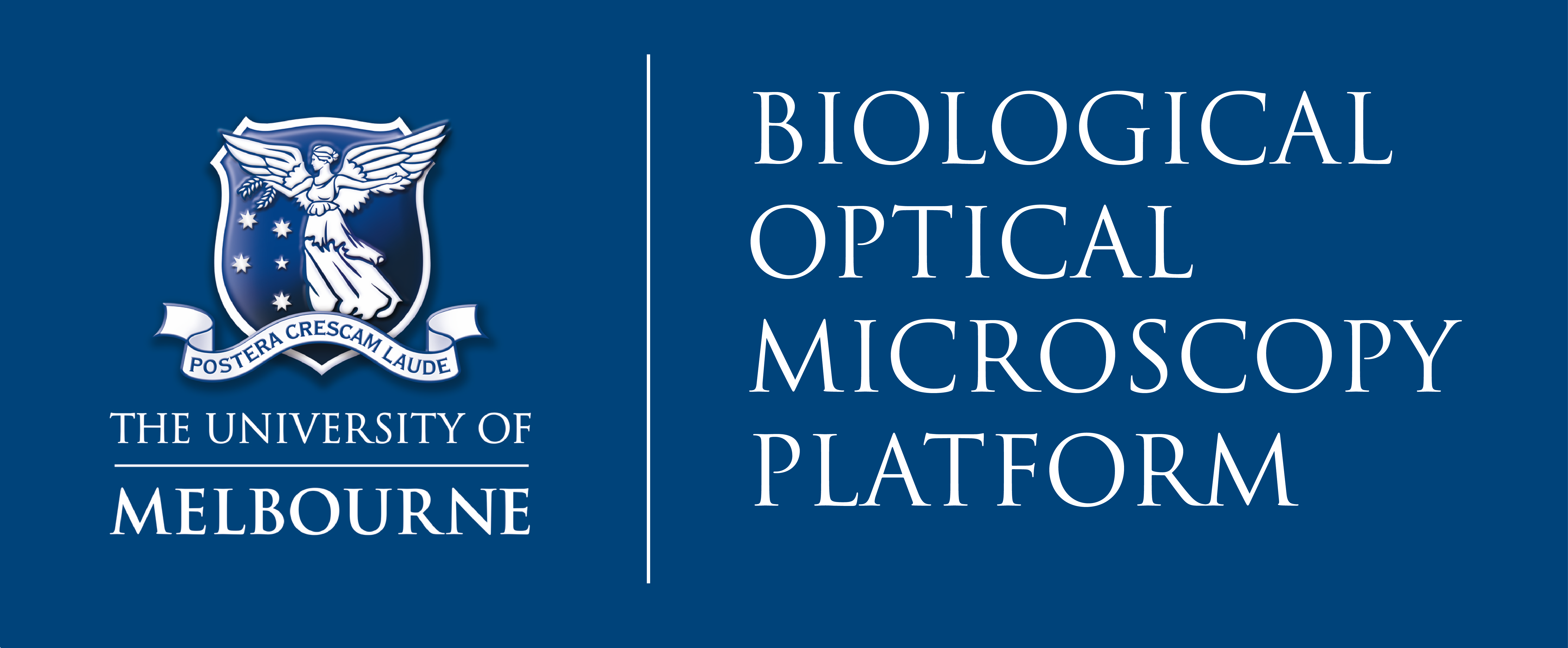 DEPARTMENT OF BIOCHEMISTRY & MOLECULAR BIOLOGYTERMS & CONDITIONS: Please read the below terms and conditions and complete the relevant user agreement form at the back of this document. Instrument TrainingOnly platform staff are to train researchers to use BOMP instrumentsResearchers will be provided with training documentation and are required to complete an online competency assessment before they can book in a face-to-face training sessionFace-to-Face training usually consists of a two-hour induction. Platform staff retain the right to require researchers to undergo further training if deemed necessary.Equipment Usage and After Hours Usage Each node has its own local rules regarding access and after hours use. Please refer to the training files provided.Researchers are to abide to local EHS rules at all times. Please consult the relevant training files, SOP & RA.Approval for facility use will be withdrawn in the event of serious neglect or damage of equipment, inappropriate use of equipment, neglect of EHS procedures, or allowing unauthorised persons access to the Unit.Any damage to a microscope resulting from misuse or operator error will be charged back to the research group to which the researcher belongs Access cards must never be handed on to a third party. Data Management PolicyImages and data obtained on BOMP instruments remain the property of the researcher who acquired the data. The researcher is responsible for the archiving of these files. We suggest that this is performed immediately at the end of your session. Please allocate time for this within your booking.Under no circumstances are Unit staff responsible for any lost data.Publication/Authorship Policy The platform should be acknowledged in any research output (e.g. publication, presentation & poster) that arises from data generated on BOMP instruments.Assisted use sessions are performed on a collaborative basis. Any publications that include data produced via assisted use sessions should include the relevant platform staff as a co-author.Platform staff should be considered for co-authorship if they have contributed significant technical, scientific or intellectual input to a study.Researchers MUST notify the platform of any research output (e.g. publications, presentations & posters) that arise from use of BOMP instrumentsFacility Staff USER AGREEMENT FORMUoM RESEARCHERSI/We understand that charges will be incurred for the use of the Confocal Microscope (Leica SP8, Leica SP5 or Olympus FV3000) at the Department of Biochemistry & Molecular Biology, The University of Melbourne. These charges are shown below (Correct as of 1st January 2018): I/We agree to settle all accounts promptly and to abide by the terms and conditions. Personnel authorized under this agreementUSER AGREEMENT FORMEXTERNAL RESEARCHERSI/We understand that charges will be incurred for the use of the Confocal Microscope (Leica SP8, Leica SP5 or Olympus FV3000) at the Department of Biochemistry & Molecular Biology, The University of Melbourne. These charges are shown below (Correct as of 1st January 2018): I/We agree to settle all accounts promptly and to abide by the terms and conditions. Personnel authorized under this agreementRoleNameEmailMobilePhoneManagerDr. Paul McMillanmpj@unimelb.edu.au0400 975 7609035 3021Applications SpecialistDr. Ellie Chohcho@unimelb.edu.au0421 730 7109035 5811Support OfficerDr. Gabriela Segalsegalg@unimelb.edu.au0402 476 5518344 6413General Enquiriesbomp-enquiries@unimelb.edu.aubomp-enquiries@unimelb.edu.aubomp-enquiries@unimelb.edu.au9035 3021GroupingCost ($/hr)User Operated (Faculty of Medicine, Dentistry & Health Science & Dept. of Medicine, RMH)10Training/Assisted use (Faculty of Medicine, Dentistry & Health Science)85User Operated (Other University of Melbourne)35Training/Assisted use (Other University of Melbourne)95Lab Head (please print)EmailPhone numberDepartmentDesignated Themis code (UoM)Lab head signatureDateNameEmailPhoneGroupingCost ($/hr)User Operated (Other Universities/Institutes & CSL)45Training/Assisted use (Other Universities/Institutes &CSL)95User Operated (Industry)100Training/Assisted use (Industry)200Lab Head (please print)EmailPhone numberDepartmentInstitutionABN numberPurchase Order NumberInvoice addressLab head signatureDateNameEmailPhone